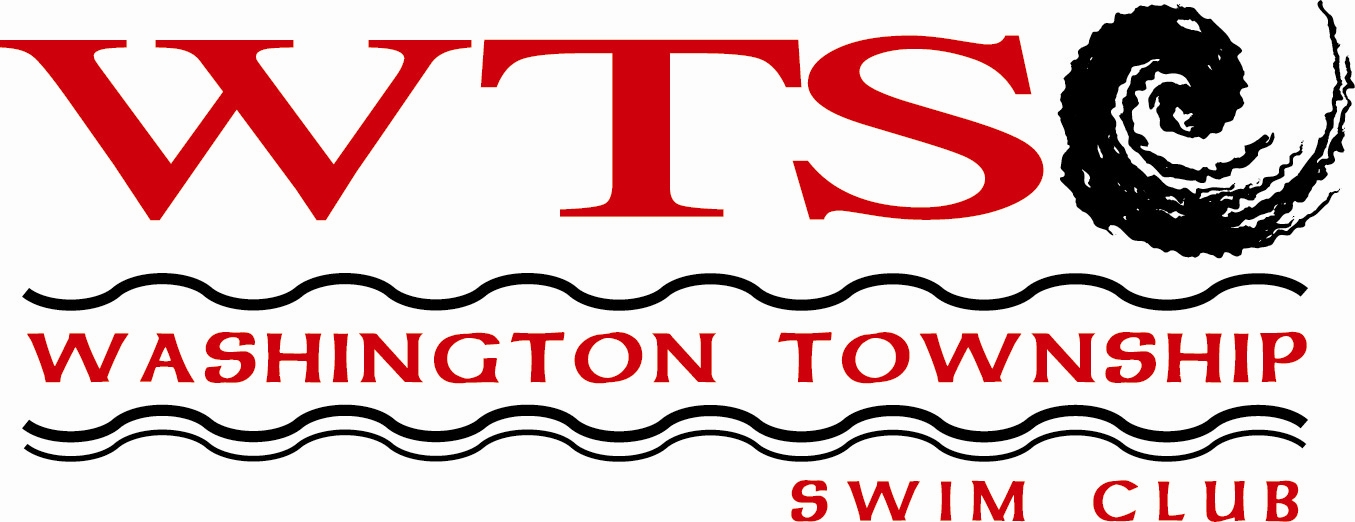 Board of Directors2018 SlateNew Members (Term 2018-2021):Kassy McPhersonJulie SpicerEmily WolfeContinuing Members (Term 2016-2019):Heather Baker SmithMeredith Gramelspacher (2017-2018)Cora SteinkampOpenContinuing Members (Term 2017-2020):Attaya Suvannasankha (Liang)Myra Washum (Beye)Corrie BumpsContinuing Member (Head Coach)Matt PapachronisNon-Voting MembersAnn PapachronisPaul Loggan (North Central Athletic Director)